ПРОКУРАТУРА НА РЕПУБЛИКА БЪЛГАРИЯ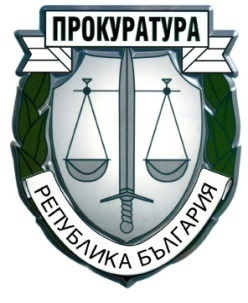 РАЙОННА ПРОКУРАТУРА – РУСЕВАЖНО СЪОБЩЕНИЕ Съгласно заповед № РД-04-84/09.03.2020 год. на Главния прокурор, предвид създадената в страната епидемична обстановка и с цел превенция на заболяването и намаляване на риска от възникване на нови случаи на коронавирусна инфекция (COVID-19), СЕ ПРЕУСТАНОВЯВА приемът на граждани в дните за прием на административния ръководител на Районна прокуратура – Русе ДО ПОСЛЕДВАЩО НАРЕЖДАНЕ.Яна Илиева –	/п/Административен ръководител,Районен прокурор на РП – Русе			